от 29 ноября 2023 г. № 87Об аннулировании и присвоении адреса объекту недвижимостиВ соответствии с Федеральными законами  от 06.10.2003 г. № 131-ФЗ «Об общих принципах организации местного самоуправления в Российской Федерации», от 28.12.2014 г.  № 443-ФЗ «О федеральной информационной адресной системе и о внесении изменений в Федеральный закон «Об общих принципах организации местного самоуправления в Российской Федерации», Постановлением Правительства РФ от 19 ноября 2014 г. N 1221
"Об утверждении Правил присвоения, изменения и аннулирования адресов", постановлением Зеленогорской сельской администрации № 33 от 25.04.2023 «Об утверждении Административного регламента предоставления муниципальной услуги «Присвоение, изменение и аннулирование адресов объектам недвижимого имущества», Зеленогорская сельская администрация  П О С Т А Н О В Л Я Е Т:1. В связи с неактуальными, недостоверными сведениями объекта недвижимости аннулировать следующий адрес: 425143, Российская Федерация, Республика Марий Эл, Муниципальный район Моркинский, сельское поселение Зеленогорское, поселок Зеленогорск, ул. Мира, земельный участок 9/1.1.1. Земельному участку с кадастровым номером 12:13:0510101:1201 присвоить адрес: 425143, Российская Федерация, Республика Марий Эл, Моркинский муниципальный район, Зеленогорское сельское поселение, поселок Зеленогорск, ул. Мира, земельный участок 9/1.1.2. Земельному участку с кадастровым номером 12:13:0510101:1200 присвоить адрес: 425143, Российская Федерация, Республика Марий Эл, Моркинский муниципальный район, Зеленогорское сельское поселение, поселок Зеленогорск, ул. Советская, земельный участок 68а.3. Контроль за исполнением настоящего постановления оставляю за собой.Глава Зеленогорской сельской администрации					          Ю.Н.Антюшин                                                                      МАРИЙ ЭЛ РЕСПУБЛИКЫСЕМОРКО МУНИЦИПАЛ РАЙОНЫНЗЕЛЕНОГОРСК ЯЛ КУНДЕМАДМИНИСТРАЦИЙЖЕ ПУНЧАЛ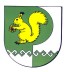 ЗЕЛЕНОГОРСКАЯ СЕЛЬСКАЯ АДМИНИСТРАЦИЯ МОРКИНСКОГО МУНИЦИПАЛЬНОГО РАЙОНА РЕСПУБЛИКИ МАРИЙ ЭЛПОСТАНОВЛЕНИЕ